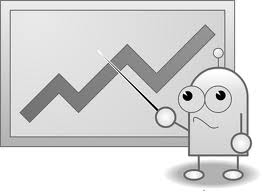 Unit 6: StatisticsUnit 6: StatisticsUnit 6: StatisticsVocabulary TermWhat does it mean? DefinitionWhat does it look like?Picture/ExampleHistogramA bar graph used to display numerical data grouped in equal intervals.Dot plotA graph in which each value is shown as a dot above a number lineBox-and-whisker plot (or “box plot”)A graph that uses a number line to show how data is distributed. It shows the maximum and minimum values of the data, along with the upper and lower quartiles and the median.Interquartile range (IQR)The range between the upper and lower quartiles on a box plot. This represents the middle 50% of the data.Maximum valueThe largest number in a set of data, and the endpoint of one whisker on a box plot.Minimum valueThe smallest number in a set of data, and the endpoint of one whisker on a box plot.Unit 6: StatisticsUnit 6: StatisticsUnit 6: StatisticsVocabulary TermWhat does it mean? DefinitionWhat does it look like?Picture/ExampleHistogramA bar graph used to display numerical data grouped in equal intervals.Dot plotA graph in which each value is shown as a dot above a number lineBox-and-whisker plot (or “box plot”)A graph that uses a number line to show how data is distributed. It shows the maximum and minimum values of the data, along with the upper and lower quartiles and the median.Interquartile range (IQR)The range between the upper and lower quartiles on a box plot. This represents the middle 50% of the data.Maximum valueThe largest number in a set of data, and the endpoint of one whisker on a box plot.Minimum valueThe smallest number in a set of data, and the endpoint of one whisker on a box plot.Vocabulary TermWhat does it mean? DefinitionWhat does it look like?Picture/ExampleMedianThe middle number when a set of data is arranged in order.Mean The “average” of a set of data, found by adding all pieces of data and dividing by the number of data.ModeThe number that occurs the most in a set of data.OutlierA value that is far away from most other values in a data set.RangeThe difference between the highest and lowest values in a set of data.Measures of centerA number that describes the middle of the data.Measures of spread (or variation)A number that describes how spread out the data is. (how much the data varies)Vocabulary TermWhat does it mean? DefinitionWhat does it look like?Picture/ExampleMedianThe middle number when a set of data is arranged in order.Mean The “average” of a set of data, found by adding all pieces of data and dividing by the number of data.ModeThe number that occurs the most in a set of data.OutlierA value that is far away from most other values in a data set.RangeThe difference between the highest and lowest values in a set of data.Measures of centerA number that describes the middle of the data.Measures of spread (or variation)A number that describes how spread out the data is. (how much the data varies)